В Красноярском крае на 46% вырос спрос на почтовые отправления 1 класса Большим спросом у клиентов Почты России в Красноярском крае пользуется услуга «Отправления 1 класса».  Если за 5 месяцев 2020 г. жители края отправили и получили более 618 000 писем, бандеролей и посылок 1 класса, то за тот же период 2021 г. на 46% таких отправлений больше.  Чаще всего этой услугой пользуются жители Ачинска, Канска, Красноярска и Норильска.«Отправления 1 класса» –  это регистрируемые ускоренные почтовые отправления, доставляемые только по территории Российской Федерации. От обычных они отличаются приоритетной обработкой и пересылкой авиатранспортом. Доставку и вручение ускоренных отправлений можно отследить по трек-номеру в мобильном приложении или на официальном сайте Почты России. При необходимости они могут пересылаться с уведомлением о вручении. Для почтовых отправлений 1 класса доступно бесплатное SMS-информирование о поступлении и вручении. 1 классом можно отправить письма, бандероли и посылки. Письма и бандероли 1 класса могут быть заказными или с объявленной ценностью. Их можно адресовать непосредственно получателю, «До востребования» или на ячейку абонементного почтового шкафа.  Они имеют предельный вес: письма – 500 г., бандероли – 2,5 кг. Отправления 1 класса с объявленной ценностью могут пересылаться с описью вложения и наложенным платежом.Посылки 1 класса могут быть простыми, с объявленной ценностью или с наложенным платежом. Вручение посылки 1 класса осуществляется почтальоном по адресу, указанному на отправлении. Максимальный вес такого отправления – 2,5 кг. Посылки с объявленной ценностью могут пересылаться с описью вложения.Узнать стоимость услуги «Отправления 1 класса» и сроки доставки можно в отделениях почтовой связи или на сайте pochta.ru.Информационная справка:В состав УФПС Красноярского края входят 10 почтамтов, автобаза, Красноярский магистральный сортировочный центр, 800 отделений почтовой связи (549 - в сельской местности), 12 пунктов почтовой связи, 9 участков курьерской доставки. Красноярский край занимает второе место по площади территорий России, доставка почты осуществляется по 451 маршруту. Общая протяженность почтового маршрута Красноярского края больше длины экватора Земного шара и составляет 55185 км. В филиале работает 6547 человек, из них почтальонов — 2162, операторов- 1162.ПРЕСС-РЕЛИЗ29 июня 2021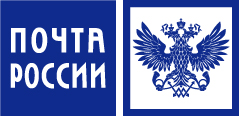 